КАРАР                                                    ПОСТАНОВЛЕНИЕ    22  май 2020 йыл                             № 17                         22  мая  2020 годО внесении изменений в  постановление Администрации сельского поселения Казанчинский сельсовет МР Аскинский район РБ от 16.04.2019 № 42 «Об утверждении Порядка применения взысканий за несоблюдение муниципальным служащим ограничений и запретов, требований о предотвращении или об урегулировании конфликта интересов и неисполнение обязанностей, установленных в целях противодействия коррупции» В соответствии с Федеральным законом от 02.03.2007 №25-ФЗ «О муниципальной службе в Российской Федерации» (в редакции Федерального закона от 16.12.2019 № 432-ФЗ «О внесении изменений в отдельные законодательные акты Российской Федерации в целях совершенствования законодательства Российской Федерации о противодействии коррупции), Законом Республики Башкортостан «О муниципальной службы в Республике Башкортостан» и  Уставом сельского поселения Казанчинский сельсовет муниципального района Аскинский район Республики Башкортостан, ПОСТАНОВЛЯЕТ:1. Внести следующие изменения в Порядок применения взысканий за несоблюдение муниципальным служащим ограничений и запретов, требований о предотвращении или об урегулировании конфликта интересов и неисполнение обязанностей, установленных в целях противодействия коррупции, утвержденный постановлением местной администрации от 23.04.2019 № 46:1.1. Пункт 3.4 абзац 2 Положения изложить в следующей редакции: «Дисциплинарные взыскания применяются не позднее шести месяцев со дня поступления информации о совершении муниципальным служащим коррупционного правонарушения, не считая периодов временной нетрудоспособности муниципального служащего, нахождения его в отпуске, и не позднее трех лет со дня совершения им коррупционного правонарушения. В указанные сроки не включается время производства по уголовному делу».2. Настоящее решение обнародовать в здании Администрации сельского поселения Казанчинский сельсовет и разместить на официальном сайте.: www.kazanchi04sp.ru . 3. Настоящее постановление вступает в силу со дня официального опубликования (обнародования).Глава Сельского поселения Казанчинский сельсовет МР Аскинский район  РБ                                                                  И.Ф. ДенисламовБашҡортостан  РеспубликаһыАСКЫН РАЙОНЫМУНИЦИПАЛЬ РАЙОНЫНЫҢҠАҘАНСЫ АУЫЛ СОВЕТЫАУЫЛ БИЛӘМӘҺЕХАКИМИӘТЕ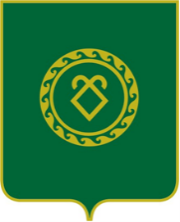 АДМИНИСТРАЦИЯСЕЛЬСКОГО ПОСЕЛЕНИЯКАЗАНЧИНСКИЙ СЕЛЬСОВЕТМУНИЦИПАЛЬНОГО РАЙОНААСКИНСКИЙ РАЙОНРеспублики Башкортостан